VISION STATEMENT FOGLIO DI LAVORO 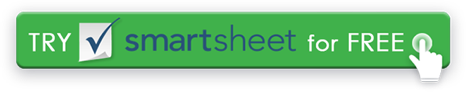 RISPOSTE1. Cosa vogliamo il nostro 	organizzazione da guardare 	come? Cultura? Atmosfera? 	Umore?2. Dove stiamo andando?3. Cosa possiamo fare 	realisticamente raggiungere?4. Quali parole o frasi 	raffigurare il tipo di 	organizzazione vogliamo essere e descrivere i nostri obiettivi finali? 5. Disegna o inserisci un 	immagine o ClipArt che 	rappresenta una visione per 	l'organizzazione.DISCONOSCIMENTOTutti gli articoli, i modelli o le informazioni fornite da Smartsheet sul sito Web sono solo di riferimento. Mentre ci sforziamo di mantenere le informazioni aggiornate e corrette, non rilasciamo dichiarazioni o garanzie di alcun tipo, esplicite o implicite, circa la completezza, l'accuratezza, l'affidabilità, l'idoneità o la disponibilità in relazione al sito Web o alle informazioni, agli articoli, ai modelli o alla grafica correlata contenuti nel sito Web. Qualsiasi affidamento che fai su tali informazioni è quindi strettamente a tuo rischio.